GUIA DE TRABAJO LENGUAJE Y COMUNICACIÓN¿Qué necesito saber?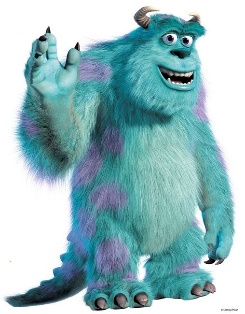 A través deEn el siguiente video que se encuentra en el grupo de whatsapp o en la página del colegio, te explica como se realiza una síntesis a través de mapa conceptual.Para una mejor visualización y entendimiento de él te sugiero.Pongas la opción de Rotación automática para que lo veas horizontalmente y puedas leerlo con claridad.Velo las veces que sea necesario para que no te queden dudas.ENTONCES:		¡A TRABAJAR!           				RECUERDA LAS CLASES ANTERIORES Lee el texto y realiza un mapa conceptual de acuerdo a las instrucciones antes mencionadas.A partir de estas preguntas, crea un organizador gráfico como el modelo anterior.a.- ¿Cada cuánto tiempo se preparan listas de nombres de huracanes?b.- ¿Por qué se preparan listas de nombres? c.- ¿Quiénes han modificado el modo de nombrar los huracanes? d.- ¿Cuándo el nombre de un huracán es retirado?											AUTOEVALUACION ¿Tuviste alguna dificultad para encontrar la respuesta? Si es así, ¿cómo la puedes superar?_______________________________________________________________________________________________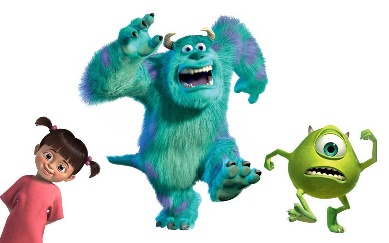 ______________________________________________________________________________________________________________________________________________¿Cómo podemos realizar síntesis a través de mapa conceptual?  (señálalo en pasos)_______________________________________________________________________________________________________________________________________________________________________________________________________________________________________________________________________________________________________________________________QUERIDOS ALUMNOS Y ALUMNAS, SI TIENES DUDAS ESCRIBELAS EN EL GRUPO DE WHATSAPP. COLOCAR EL NOMBRE A LA GUIA DE TRABAJO. Nombre:Curso: 7°A   Fecha: semana N° 11Objetivo (s): OA 25 Sintetizar, registrar y ordenar las ideas principales de textos escuchados o leídos para satisfacer propósitos como estudiar, hacer una investigación, recordar detalles, etc.Contenidos: Sintetizar ideas principales.Objetivo de la semana:  Sintetizar las ideas principales del texto ¿Cómo se elige el nombre de los Huracanes? a través de un Organizador Gráfico.Habilidad: Sintetizar¿Cómo se elige el nombre de los Huracanes?Cada año se prepara una lista con los nombres que recibirán los huracanes que se vayan sucediendo a lo largo de la temporada. Estas listas, que se repiten cada 6 años, incluyen un nombre por cada letra del alfabeto y alternan nombres masculinos con femeninos. El uso de este procedimiento se debe a la precisión y facilidad que supone para la comunicación escrita y hablada el usar nombres de personas en lugar de otras denominaciones que se utilizaban antes.Y es que, durante muchos siglos, el bautismo de los huracanes quedaba determinado por el santo del día en que manifestaban su poder de destrucción en una zona concreta. Así, en 1825, el huracán de Santa Ana sería recordado por azotar Puerto Rico, el 26 de julio.A finales del siglo XlX, el meteorólogo australiano Clement L. Wragge fue el primero en referirse a huracanes utilizando nombres propios de mujeres. Para ello se servía de nombres bíblicos. Ya en 1953, en los Estados Unidos se decidió identificar a las tormentas con nombres de mujer. Con ello se abandonaba la tradición de nombrarlas mediante el alfabeto fonético. Más tarde, en 1978, comenzaron a incluirse también nombres de hombres a las tormentas del Pacífico Norte Oriental. La unificación vendría cuando un año más tarde, la Organización Meteorológica Mundial y el Servicio Meteorológico de Estados Unidos, decidieron alternar nombres de hombres y mujeres para el nombramiento de tormentas. Cada zona del planeta que sufre huracanes, ciclones o tormentas tropicales tiene su propia lista de nombres.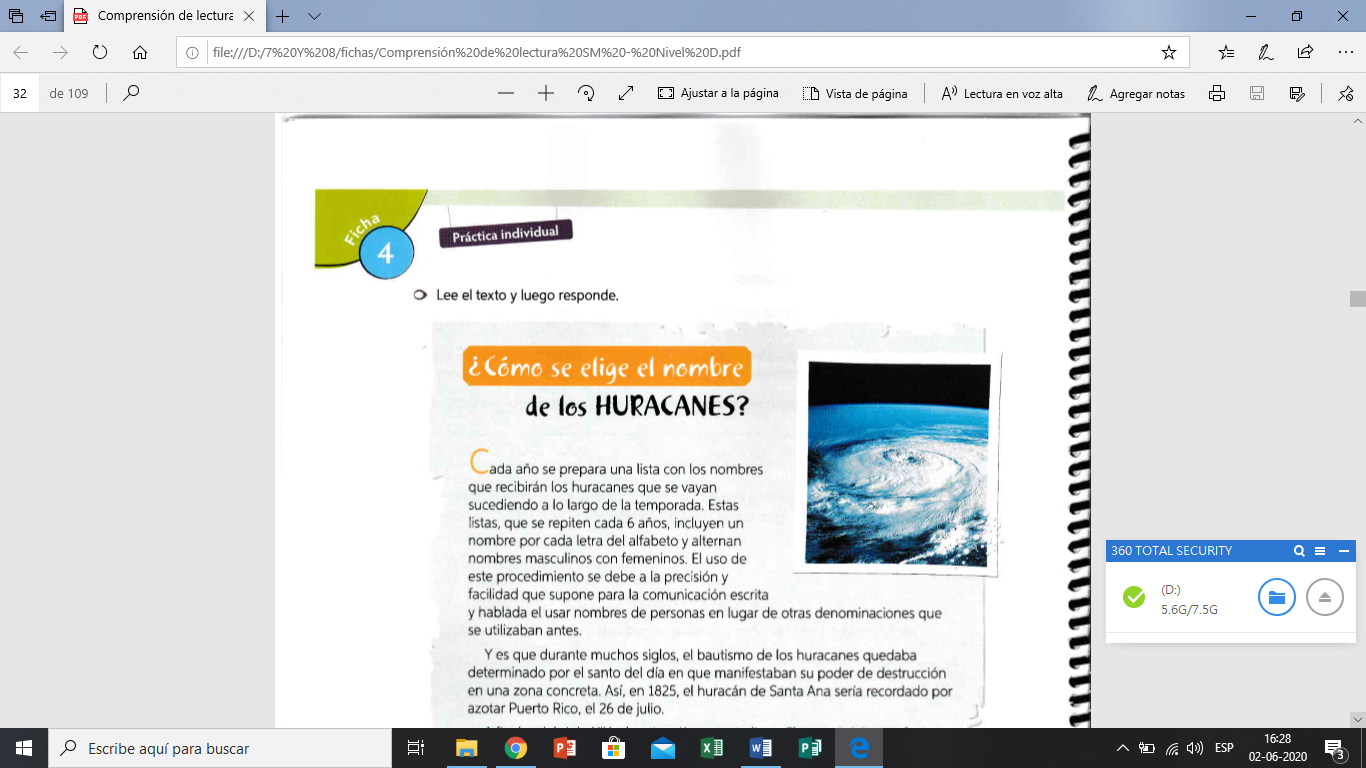 En algunas ocasiones, cuando un huracán resulta especialmente destructivo, su nombre es retirado y sustituido en la lista por uno que empieza por la misma letra. Cualquier país que se vea gravemente afectado por un huracán tiene la posibilidad de solicitar la retirada de su nombre. De esa forma, ese nombre no podrá ser utilizado durante al menos los 10 años siguientes para evitar confusiones.